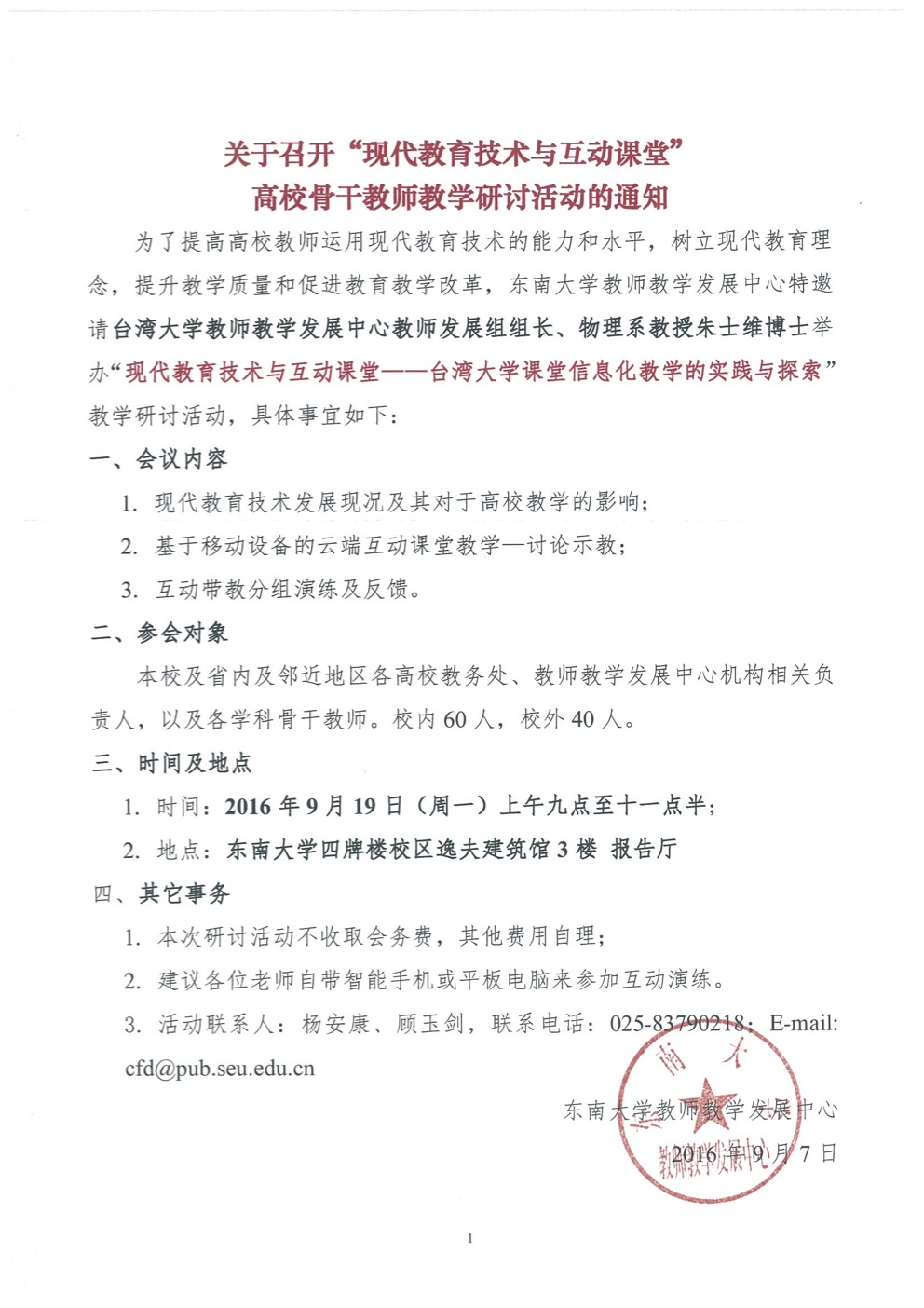 回执：请与9月16日前将回执电邮到 cfd@pub.seu.edu.cn ，信件标题是：9月19日培训回执学校名称院系名称教师姓名联系电邮手机